CÂMARA MUNICIPAL DE SANTA BRANCA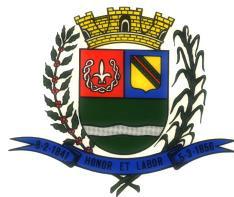 www.camarasantabranca.sp.gov.brCONTRATO DE PRESTAÇÃO DE SERVIÇOSContrato nº	61/2017.Processo nº 846/2017.Contratante: Câmara Municipal de Santa Branca.Contratada:- Movasp Tecnologia e Sustentabilidade – Mario Henrique Barreto Rossi Rodrigues ME.Objeto: Manutenção de Portal na Internet, Hospedagem e Sistema de Transmissão Online – TV via streaming Flash Media Server com servidor de acesso ilimitado.Pelo presente instrumento, de um lado a CÂMARA MUNICIPAL DE SANTA BRANCA, pessoa jurídica de direito público, inscrita no CNPJ sob o nº 01.958.948/0001-17, com sede á Praça Ajudante Braga, nº 108 –Centro – Santa Branca, SP, doravante denominada simplesmente CONTRATANTE, neste ato, representada por seu Presidente, Sr. Eder de Araújo Senna, brasileiro, divorciado, portador da cédula de identidade RG. n.º 20.610.224-0 SSP/SP, inscrito no CPF/MF, sob n.º 109.611.618-92 e de outro lado, Movasp Tecnologia e Sustentabilidade – Mario Henrique Barreto Rossi Rodrigues ME, empresa Individual, situada á Rua Adelina Lanzarotto, n 304, Centro-Juquitiba SP, inscrita no C.P.J./M.F. sob nº 16.812.771/0001-13, representada por Mario Henrique Barreto Rossi Rodrigues, brasileiro, solteiro, portador da cédula de identidade RG n º49.040.461-3, inscrita no CPF/MF sob o nº 408.818.018-60, residente a Rua Adelina Lanzarotto, n º303, Centro, Juquitiba SP, doravante denominada CONTRATADA, celebram por força do presente instrumento que será regido pela Lei n º8.666, de 21 de junho de 1993 e respectivas alterações, o CONTRATO DE PRESTAÇÃO DE SERVIÇOS cujo objeto é Manutenção de Portal na Internet,Hospedagem e Sistema de Transmissão Online – TV via streaming Flash Media Server com servidor de acesso ilimitado, mediante as disposições expressas nas seguintes cláusulas:Cláusula 1ª- O presente contrato tem por objeto a prestação dos seguintes serviços pela CONTRATADA:1 - Manutenção de Portal da Câmara Municipal de Santa Branca na Internet, com treinamento para a inserção de conteúdo e suporte 24 hs.cont. fls. 02.Caixa Postal nº 30 – CEP 12.380-000 – tel. (12) 3972-0322 – cmstbr@uol.com.br. - Santa Branca – SP.CÂMARA MUNICIPAL DE SANTA BRANCA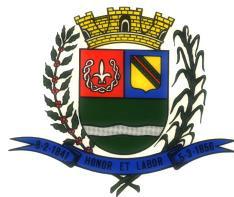 www.camarasantabranca.sp.gov.brfls. 02.2 – Hospedagem Cloud Computing Locaweb com espaço em disco de 50GB, transferência ilimitada, 20 caixas de E-mails, 3 bancos de dados e acesso via FTP.3 – TV online em streaming de vídeo Flash Media Server com acesso e transferência customizados.4 – Treinamento para operacionalização do sistema de manutenção e atualização do portal.Cláusula 2ª- A Contratada se responsabilizará por:Garantir a funcionalidade técnica dos sistemas implantados.Garantir que os arquivos com filmagens de sessões anteriores e outras matérias permaneçam a disposição para acesso dos internautas no site.Estabelecer o webdesign e as ferramentas, tais como: logomarca, Administrador, FPT, chamadas, players e sistema playlist, etc...Sistema de envio e armazenamento das imagens no site.Assistência, manutenção, atualização e funcionamento do sistema;Disponibilizar os instrumentos para viabilidade técnica do sistema de transmissão e os objetivos dos serviços, tais como upload, download, streaming, software entre outros;Cláusula 3ª- A CONTRATANTE disponibiliza as câmeras e equipamentos disponíveis que gravam as reuniões para que sejam utilizadas na transmissão online das reuniões no site.Cláusula 4ª- O Presente Contrato terá o prazo de vigência de 12 (doze) meses, contados a partir da sua assinatura.Cláusula 5ª- A CONTRATADA responderá civilmente e criminalmente por todos os prejuízos causados no caso não cumprimento integral do presente contrato.Cláusula 6ª- O valor ajustado do presente contrato é de R$ 7.800,00 (sete mil e oitocentos reais), a ser pago em 12 (doze) parcelas mensais de R$ 650,00 (seiscentos e cinquenta reais).cont. fls. 03.Caixa Postal nº 30 – CEP 12.380-000 – tel. (12) 3972-0322 – cmstbr@uol.com.br. - Santa Branca – SP.CÂMARA MUNICIPAL DE SANTA BRANCA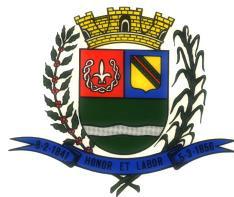 www.camarasantabranca.sp.gov.brfls. 03.Cláusula 7ª- As despesas decorrentes deste contrato correrão a conta da dotação orçamentária atribuída ao Poder Legislativo, Ficha 5 – código 3.3.90.39.Cláusula 8ª- O presente contrato é realizado pelo processo de dispensa de licitação, em virtude de seu valor, conforme preceitua o inciso II do.art. 24 da Lei Federal n º8.666/93 e alteração posterior.Cláusula 9ª- A CONTRATADA não poderá transmitir o presente Contrato, no todo ou em parte, sem o expresso consentimento da CONTRATANTE, sob pena de rescisão do contrato.Cláusula 10 - A CONTRATADA é responsável direta pela perfeita execução do objeto do presente Contrato e, consequentemente responde civil e criminalmente por todos os danos e prejuízos que causar á contratante, bem como a terceiros.Cláusula 11- Pela inexecução total ou parcial do Contrato, a CONTRATANTE poderá, garantida a ampla defesa, aplicar a CONTRATADA, conforme o caso, as sanções administrativas previstas nos artigos 81 e seguintes da Lei Federal n º8666/93 e suas atualizações, sem prejuízo de outras medidas cabíveis, sendo que a multa prevista no inciso II do art. 87, fica desde já fixada em 20% (vinte) por cento do valor integral do contrato.Cláusula 12 - A rescisão contratual obedecerá ás disposições contidas nos artigos 77 á 88 da Lei Federal n º 8666/93 e suas atualizações.Parágrafo único. A CONTRATADA reconhece as prerrogativas legais garantidasCONTRATANTE nas hipóteses de rescisão administrativa, previstas nos artigos 58, 77 e 78 da Lei Federal nº 8.666/93 e suas atualizações, por inexecução total ou parcial do Contrato com a aplicação das sanções contratuais e legais admitidas, conferindo, ainda á CONTRATANTE, o direito de modificá-lo unilateralmente, visando exclusivamente atender as finalidades de interesse público, respeitados os direitos da CONTRATADA.Cláusula 13 - Aos casos omissos serão aplicados os ditames do Código Civil e Legislação correlata.cont. fls. 04.Caixa Postal nº 30 – CEP 12.380-000 – tel. (12) 3972-0322 – cmstbr@uol.com.br. - Santa Branca – SP.CÂMARA MUNICIPAL DE SANTA BRANCA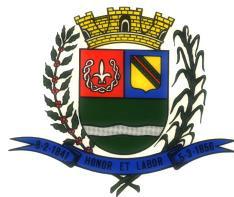 www.camarasantabranca.sp.gov.brfls. 04.Cláusula 14 - Fica eleito o foro da comarca de Santa Branca/SP, para dirimir quaisquer dúvidas oriundas do presente contrato.E por estarem justas e CONTRATADAS, as partes, por seus representantes legais, assinam o presente contrato, em 03 (três) vias de igual teor e mesmos efeitos jurídicos, juntamente com duas testemunhas.Santa Branca - SP, 10 de outubro de 2017._____________________________________________________Câmara Municipal de Santa Branca_________________________________________________ Mario Henrique Barreto Rossi Rodrigues Movasp Tecnologia e SustentabilidadeTestemunhas:-________________________________________Nome: Helcia Cristina Rodrigues FerreiraRG: 18.595.773_________________________________Nome: Antonio Carlos de OliveiraRG: 20.143.997-3Caixa Postal nº 30 – CEP 12.380-000 – tel. (12) 3972-0322 – cmstbr@uol.com.br. - Santa Branca – SP.